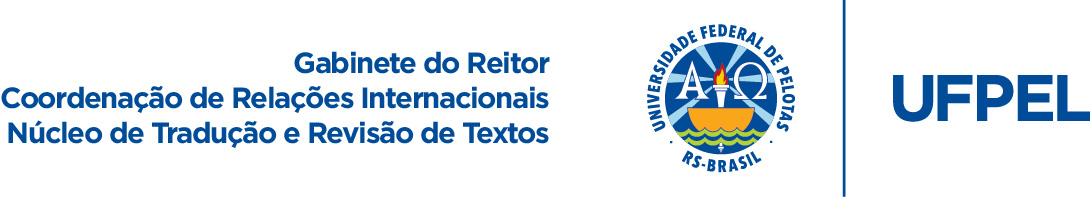 Disciplinas do Curso de Ciências Econômicas*Prezado(a) aluno(a): contribua para a melhoria destas traduções se constatar inconsistência terminológica. Envie sua crítica/sugestão de adequação/correção para crinter.traducoes@gmail.com.Disciplinas Optativas de Cunho Teórico1º Semestre1º SemestreIntrodução à EconomiaIntroduction to EconomicsIntrodução à AdministraçãoIntroduction to AdministrationIntrodução às Ciências SociaisIntroduction to Social SciencesIntrodução à ContabilidadeIntroduction to AccountingIntrodução à Economia MatemáticaIntroduction to Mathematical Economics2º Semestre2º SemestreUtilização de MicrocomputadoresUsing MicrocomputersContabilidade SocialSocial AccountingIntrodução à Ciência PolíticaIntroduction to Political ScienceContabilidade e Análise de BalançosAccounting and Balance Sheet AnalysisModelos Matemáticos em EconomiaMathematical Models in Economics3º Semestre3º SemestreMicroeconomia IMicroeconomics IMacroeconomia IMacroeconomics I História Econômica GeralGeneral Economic HistoryDireito EconômicoEconomic LawMétodos Estatísticos BásicosBasic Statistical Methods4º Semestre4º SemestreMicroeconomia IIMicroeconomics IMacroeconomia IIMacroeconomics IIFundamentos de FinançasFundamentals of FinanceHistória do Pensamento Econômico IHistory of Economic Thought IEstatística Econômica e Introdução à EconometriaEconomic Statistics and Introduction to Econometrics5º Semestre5º SemestreMicroeconomia IIIMicroeconomics IIIEconomia MonetáriaMonetary Economics Economia Internacional IInternational Economics IHistória do Pensamento Econômico IIHistory of Economic Thought IIEconometriaEconometrics6º Semestre6º SemestreEconomia IndustrialIndustrial EconomicsFormação Econômica, Social e Política do BrasilBrazilian Economic, Social and Political HistoryDesenvolvimento Sócio-EconômicoSocioeconomic DevelopmentMetodologia EconômicaEconomic MethodologyDisciplina LivreElective Course7º Semestre7º SemestreEconomia Brasileira IBrazilian Economy ITécnicas de Pesquisa EconômicaResearch Methods in EconomicsEconomia do Setor Público IPublic Sector Economics IDisciplina Livre Elective Course8º Semestre8º SemestreElaboração de MonografiaUndergraduate Thesis WritingDisciplina LivreElective CourseDisciplina LivreElective CourseOPTATIVAS OPTATIVAS Economia RegionalRegional EconomicsEconomia Internacional IIInternational Economics IIInstituições de Direito Público e PrivadoPrivate Order and Public InstitutionsEconomia Brasileira IIThe Brazilian Economy IIEconomia EcológicaEcological EconomicsEconomia do Setor Público IIPublic Sector Economics IIElaboração e Análise de ProjetosProject Elaboration and AnalysisFinanças EmpresariaisBusiness FinanceSeminário de Economia AgrícolaSeminar on Agricultural EconomicsEconomia e Gestão EmpresarialEconomics and Business Management